Construit un cube de 5 cm de côté.Tu peux rapporter ce cube demain matin à l'école.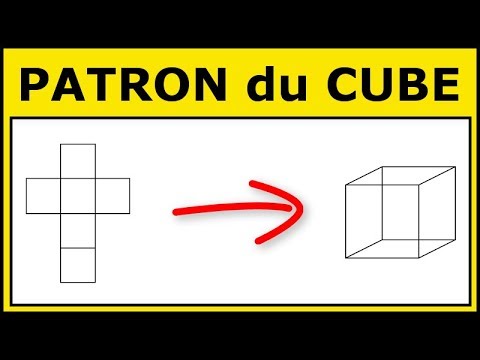 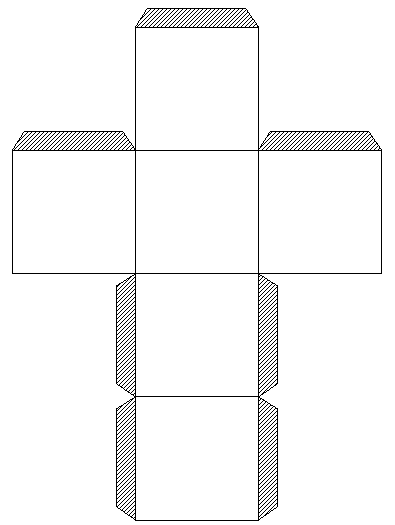 